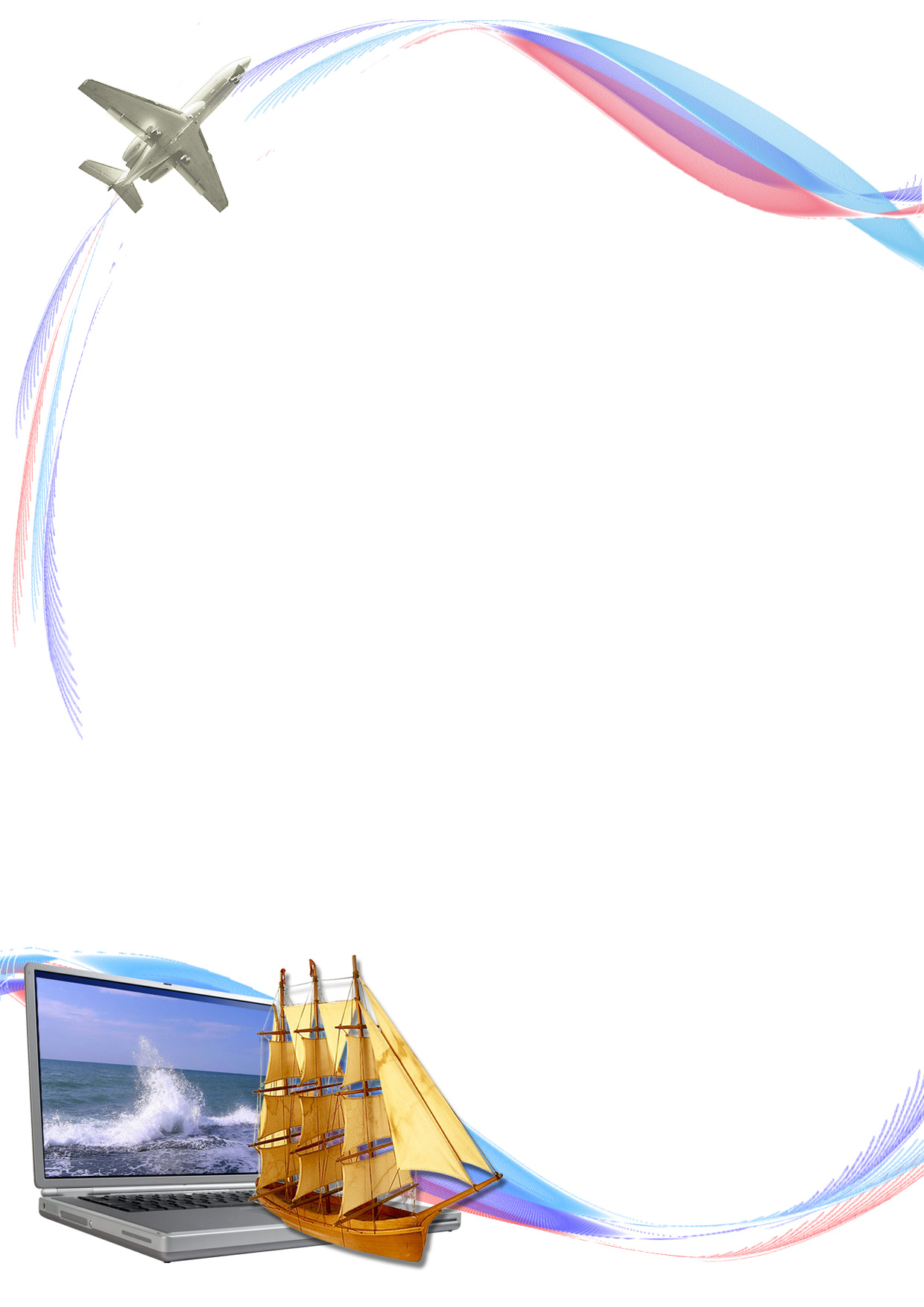 Муниципальное бюджетное учреждение дополнительного образования«Центр детского и юношеского технического творчества»Тематическое занятие«Семья в моей жизни»Целевая аудитория: учащиеся 2-4 классовАвтор: Баранова Ольга Анатольевна, педагог дополнительного образованияРыбинск, 2017 год«Семья в моей жизни»Цель занятия: формирование представления о роли семьи в жизни человека.Материалы и оборудование: листы для рисования формата А4,цветные карандаши/фломастеры,ручки,карточки с заданиями,макет дома,игрушечные фигурки людей (по количеству участников),компьютер,презентация к занятию,проектор, интерактивная доска.Ход занятия(Занятие сопровождается показом презентации)Ведущий: Здравствуйте, ребята. Сегодня  у нас с вами очень интересная и важная тема для обсуждения. Чтобы узнать, о чём мы будем говорить, надо отгадать загадку:Без чего на белом светеВзрослым не прожить и детям?Кто поддержит вас, друзья?Ваша дружная... (семья)Правильно, семья! Поделитесь, пожалуйста, с нами вашими мыслями о том, что для вас значит «семья».Ведущий даёт первому участнику мяч. Повернувшись к следующему участнику лицом, надо передать мяч, сказав фразу «Семья – это…»Ведущий: Вот такая она семья, для всех своя, но для каждого очень важная! А что самое первое дает нам семья после рождения? Ответы детейВедущий: Конечно, имя. Нас с вами так много, а имена почти у всех разные. Давайте придумаем танец, который так и назовем «Танец имен».Игра «Танец имен»: все ребята становятся в круг. Участники по очереди делают шаг вперед, называют свое имя и показывают какое-нибудь танцевальное движение. Следующий игрок называет имя предыдущего, повторяя его движение, затем называет свое имя и показывает свое движение. Игра проводится под музыку, движения выполняются по принципу «снежного кома».Ведущий: Слово «семья» у многих из нас ассоциируется со словом «дом». И этот дом наполнен людьми. Каждая семья живет в комнате, в квартире или в коттедже. Но часто наши бабушки, дедушки, тети и дяди живут в других домах. Но они тоже наша семья. У меня для каждого из вас есть дом, в котором пока никто не живет. (Выдается рисунок дома)Задание: нарисуйте в окнах дома всех тех, кого вы считаете близкими и родными. Если не хватит окон, дорисуйте их.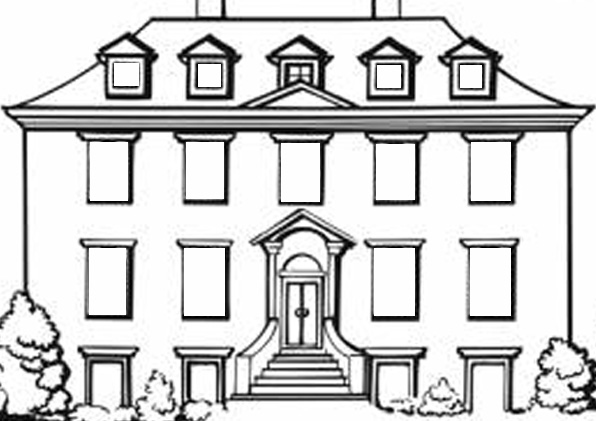 Ведущий: Спасибо вам, ребята, за замечательные рисунки. Но посмотрите, на эту картинку. Ежонок, бельчонок и волчонок тоже рисовали свою семью. Ежонок нарисовал себя между мамой и папой, бельчонок нарисовал себя рядом с папой, волчонок нарисовал себя за мамой и папой. Как вы думаете почему?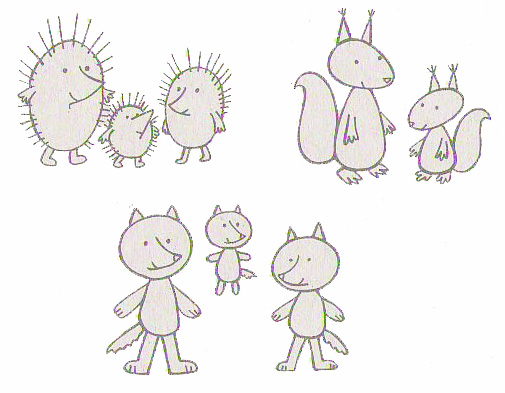 Чей рисунок вам понравился больше всего? У кого было самое радостное, а у кого самое грустное настроение? Ответы детейВедущий: А как вы думаете, легко ли жить дружной семьёй? Давайте подумаем вместе о том, что мы можем сделать для наших родных, чтобы они стали счастливее. Ведущий предлагает ребятам высказаться по предложенным ситуациям, например:Что я могу сделать, чтобы порадовать родителей?Как я могу помочь маме? папе? бабушке?Как я могу себя вести, когда родители болеют? работают?Как организовать «сюрпризное» чаепитие?Ответы детейВедущий: Вашим родителям повезло, потому что вы знаете, как порадовать своих близких. А в каких стихах или рассказах описываются семейные отношения? Ответы детейВедущий: Ребята, а вы знаете стихотворение Якова Акима «Неумейка»? Там есть такие строчки: «Я сам одеваюсь, когда захочу, а это… ну, просто сестрёнку учу». Я предлагаю вам выступить сейчас в роли таких же сестрёнок и братишек и помочь девочкам одеться.Выполнение задания на интерактивной доске «Помогите сестрёнкам одеться».Ведущий: Жить в комфортной обстановке в семье – очень здорово. Но часто нам приходится сталкиваться и с другими ситуациями.Задание: ведущий делит детей на группы по 4-5 человек и раздает сюжетные картинки с ситуациями из семейной жизни. Задача участников - разыграть ситуацию «Что случилось до стоп-кадра».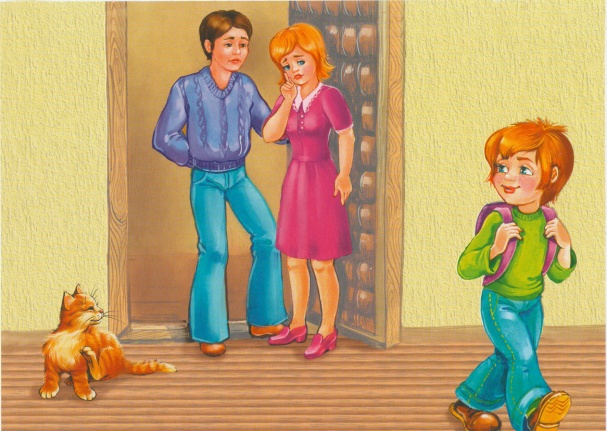 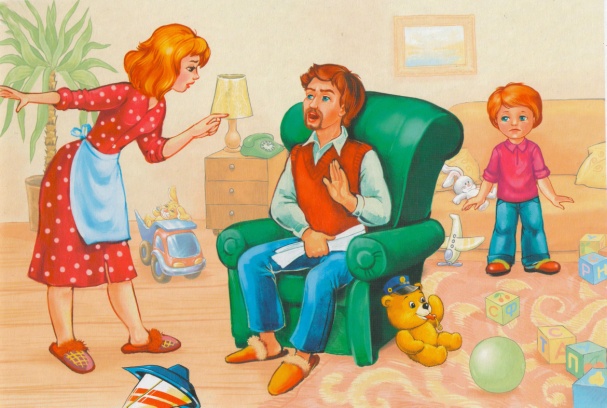 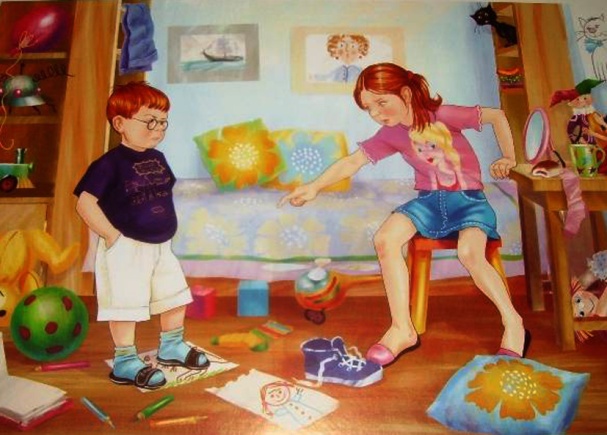 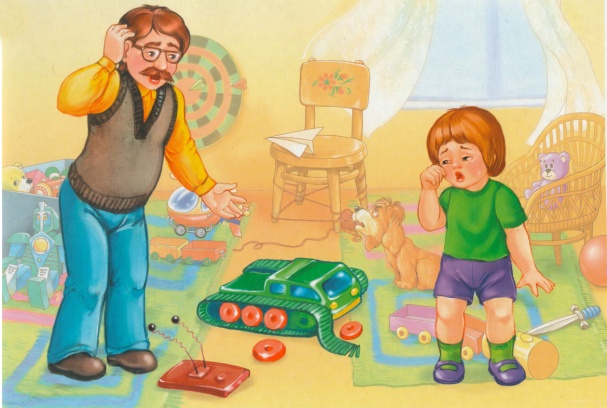 Ведущий: Спасибо вам, ребята, за чудесную театрализацию. Как видите, в каждой семье у каждого члена семьи есть свои обязанности, в том числе и по дому. Давайте поможем нашему другу Серёже выполнить свою обязанность: прибраться в своей комнате. Выполнение задания на интерактивной доске «Помоги Серёже прибрать его комнату».Ведущий: Так вот, ребята, взрослые имеют очень важную и ответственную обязанность: заботиться о своих детях, делать так, чтобы они росли грамотными, умелыми и воспитанными; чтобы они различали добро и зло, правду и ложь, хорошее и плохое. У детей свои важные обязанности: хорошо учиться, слушаться и уважать взрослых. Чтобы взрослые и дети лучше понимали друг друга, давайте сейчас составим Книгу разумных запретов для детей и Книгу добрых советов для родителей. Работать будем в группах. Задание: обсудить запреты и советы и записать их на листе (педагог имеет право помогать группам).Ведущий: Спасибо, ребята, за ваши заметки. Я уверена, что вы – хорошие и послушные дети. А в будущем станете справедливыми родителями.Наше занятие заканчивается. Мы сегодня танцевали, читали стихи, рисовали, разыгрывали разные сценки, то есть творили. А кто вас этому учил?Ответы детейВедущий: Мамы и папы с самого вашего рождения помогают вам развивать ваши интересы и увлечения. Сегодня вы убедились, что семья – это близкие люди, сплоченные общими интересами, идеалами, творческим отношением к жизни.У вас у каждого есть фигурка человека. И если вам понравилась тема, которую мы сегодня обсуждали, вы можете поселить вашего человечка в наш кукольный дом.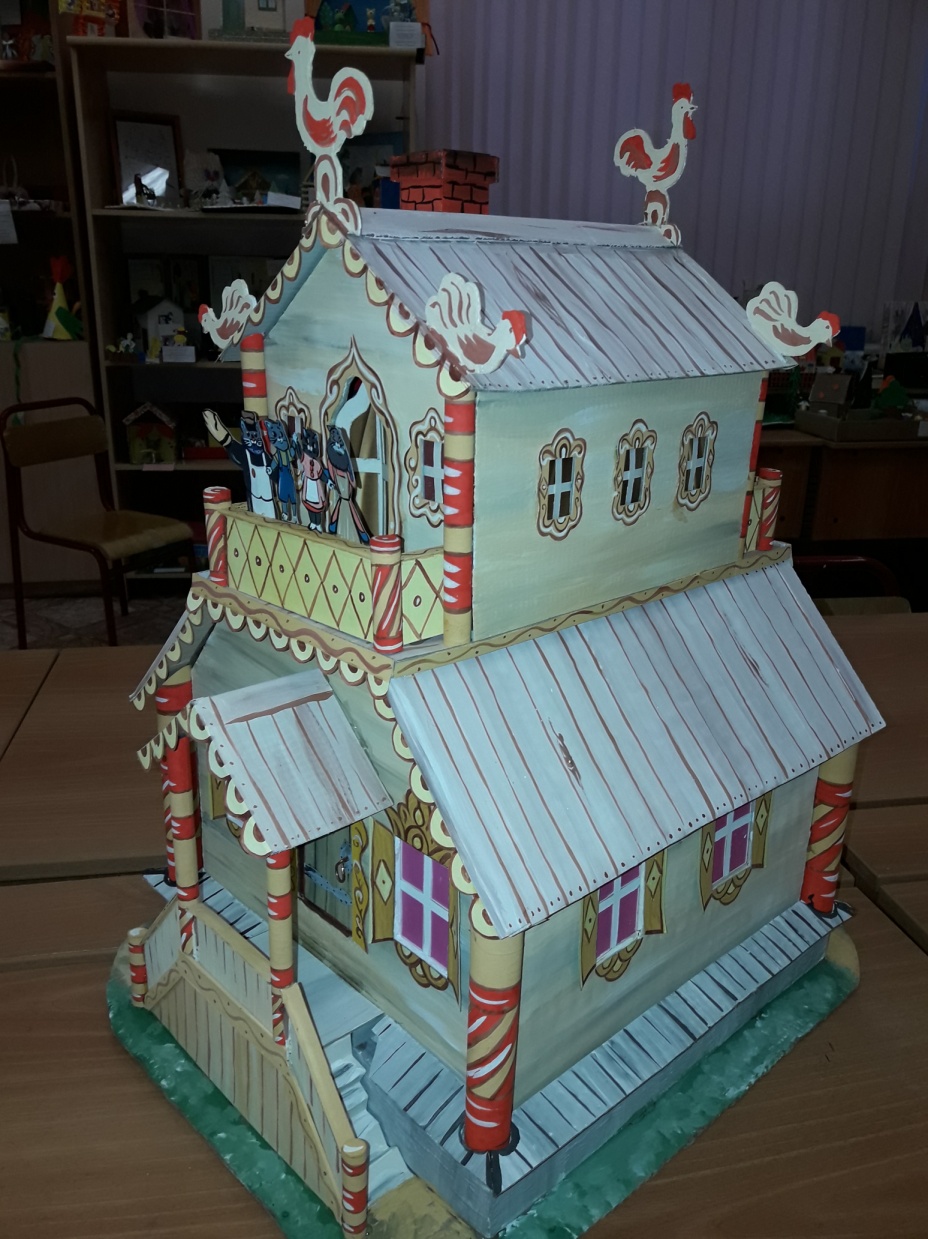 Дети помещают игрушечные фигурки в предварительно подготовленный дом или прикрепляют бумажные фигурки к нарисованному дому.Ведущий: Молодцы, ребята! Спасибо вам за творческую работу!